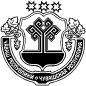 ЧУВАШСКАЯ РЕСПУБЛИКА АДМИНИСТРАЦИЯЕФРЕМКАСИНСКОГОСЕЛЬСКОГО ПОСЕЛЕНИЯ АЛИКОВСКОГО РАЙОНА ЧĂВАШ РЕСПУБЛИКИЭЛĔК РАЙОнĕЕХРЕМКАССИ ЯЛ ПОСЕЛЕНИЙĕН АДМИНИСТРАЦИЙĕ ПОСТАНОВЛЕНИЕ           29.01.2021г. № 06д.ЕфремкасыЙЫШАНУ              29.01.2021 № 06Ехремкасси ялеО присвоении  почтового адреса                 В соответствии с  Законом Чувашской  Республики  от  19.12.1997 года № 28 « Об административном территориальном  устройстве Чувашской  Республики» ст.17, Федерального закона «Об общих принципах организации местного самоуправления в Российской Федерации» от 06 октября 2003 года №131-ФЗ, а также с определением местоположения адресного хозяйства в населенных пунктах Ефремкасинского  сельского  поселения  Аликовского района  Чувашской  Республики п о с т а н о в л я е т:         1. Жилому дому, расположенному  на земельном участке  3400 кв.м с кадастровым  номером 21:07:291203:22 по адресу:  Чувашия- Чувашская Республика, Аликовский муниципальный район, Ефремкасинское сельское поселение, деревня Ефремкасы, ул. Советская, дом  21Глава Ефремкасинского сельского поселения:                                                                                      В.М.Ефимов